Vers une enquête pour crimes contre les migrants en LibyeModifié le 09/05/2017 à 06:10 | Publié le 09/05/2017 à 06:10La Libye vendrait des migrants "comme des esclaves" | Reuters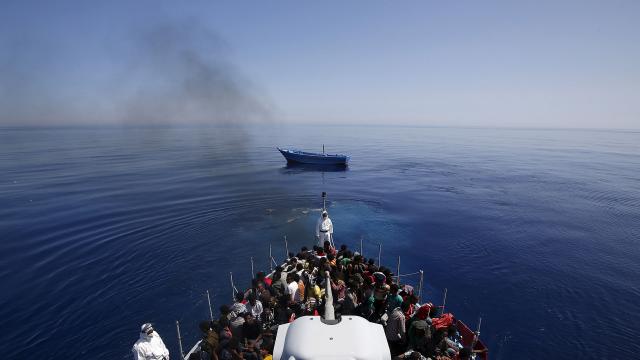 La procureure générale de la Cour pénale internationale (CPI) Fatou Bensouda a annoncé lundi qu'elle étudiait la possibilité d'ouvrir une enquête pour crimes commis à l'encontre des migrants en Libye, pays devenu la principale porte d'accès à l'Europe.Selon l'Organisation internationale pour les migrations (OIM), environ 20 000 migrants sont détenus dans des centres de détention clandestins en Libye et un nombre croissant d'entre eux sont échangés dans des "marchés aux esclaves". Ils sont détenus pour travail forcé, exploitation sexuelle ou en vue d'obtenir une rançon. "Crime graves"Fatou Bensouda, qui s'exprimait devant le Conseil de sécurité des Nations unies, a expliqué que ses services étaient en train de collecter des informations "concernant des crimes graves et répandus commis contre des migrants qui tentent de transiter par la Libye". "Je saisis cette occasion devant le Conseil pour déclarer que mon bureau examine avec attention la possibilité d'ouvrir une enquête concernant des crimes liés aux migrants en Libye si les critères juridictionnels de la Cour sont remplis", a déclaré la procureure. La CPI, opérationnelle depuis 2002, est compétente pour les génocides, crimes de guerre et crimes contre l'humanité dans les Etats qui relèvent de sa compétence ou pour les cas qui lui sont transmis par le Conseil de sécurité des Nations unies. https://www.ouest-france.fr/monde/migrants/vers-une-enquete-pour-crimes-contre-les-migrants-en-libye-4978660